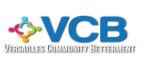 Versailles Community BettermentAnnual Board Meeting Minutes           April 29, 2024 @ 6:00PM                                                                      Morgan County LibraryCall to Order - 6:00 p.m.Attendees included Jacquie Brewer, Leslie Mooney, Tony Coons, Laura Coons, Amy Siler, Dani Campbell, Becky Samson, Stefanie Lafoy, Ann Black, Becky Callaghan, Curtis Cunningham and Jeff SpielmanPledge of AllegianceLead by Jackie Brewer / Prayer Jackie BrewerTreasurer’s Report/emailed previously/corrections Approved with motion by Tony Coons, second by Leslie Mooney Meeting minutes/emailed previously/correctionsApproved with motion by Tony Coons, second by Dani CampbellNew BusinessMotion for Shawna Evans to be the back-up person to learn the programs, passwords and renewal information trained by Stefanie Lafoy.  Approved with motion to accept by Tony Coons, second by Dani CampbellMotion for our titles to be changed to Residential and Commercial (dropping Beautification)Approved with motion to accept by Becky Callaghan, second by Tony CoonsDani Campbell and Becky Callaghan will secure a silent auction contribution for the Missouri Community Betterment Annual Conference in Jefferson City in October.Approved motion to accept Becky Samson, second by Leslie MooneyStephanie Lafoy requested help to paint the bike path one Saturday.   Monday, May 20 at 4:30PM meeting at the Library.  Monday, June 3 will be the rain date.  Paint and supplies are already obtained.Jaquie Brewer reported that our GuideOne Insurance premium has come due on 5/23.  Cost is $827 which is up 7% from last year.  Discussion on finding a different carrier at a lower cost.  It was decided that since our time frame is limited, that we continue with GuideOne but explore different carriers for next year.  Approved with motion made by Dani Campbell, second by Becky SamsonDiscussion on flowers/memorial for the recent passing of our past president Chuck Pryor.   Personal donations were made by the group then match by VCB to purchase flowers and a $500 donation to Hospice CompassusApproved motion to accept by Dani Campbell, second by Becky SamsonSub-committee ReportsResidential BeautificationDani Campbell and Amy Siler have the CPW underway.  They have several projects lined up but would like to acquire a few more.  Budget was submitted and discussed.Approved motion to accept by Dani Campbell, second by Amy SilerCommercial Beautification Becky Callaghan reported that pledges were comingVCB YouthTony Coons reported that two students from the Morgan County High School have been selected to received $500 scholarshipOther Business                                    Jacquie Brewer extended deepest appreciation to Curtis Cunningham for his work as interim president for VCB.  He was presented with a book entitled “Jesus Calling”.    Welcome Stefanie Lafoy as our president.  Next meeting date – Jul 29,2024 at 6PM   Adjournment                             Motion by Tony Coons/second by Dani Campbell                